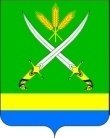 РАСПОРЯЖЕНИЕАДМИНИСТРАЦИИ  ФАСТОВЕЦКОГО СЕЛЬСКОГО ПОСЕЛЕНИЯ ТИХОРЕЦКОГО  РАЙОНА  от 10.04.2013 года				                                                    № 15-рстаница Фастовецкая«О проведении  Всекубанского  месячника  по благоустройству и наведению санитарного порядка на территории Фастовецкого сельского поселения Тихорецкого района» В целях улучшения санитарного состояния территории Фастовецкого сельского поселения Тихорецкого района и во исполнение распоряжения администрации муниципального образования Тихорецкий район от 05.04.2013 года № 106-р «О проведении   на территории муниципального образования Тихорецкий  район  Всекубанского месячника  и субботника по благоустройству и наведению санитарного порядка»:1.Организовать и провести на территории Фастовецкого сельского поселения Тихорецкого района в   период с 1  апреля по 30 апреля  2013 года Всекубанский  месячник  по благоустройству и наведению санитарного порядка 27 апреля 2013 года Всекубанский субботник на территории Фастовецкого сельского поселения Тихорецкого района.2. Рекомендовать руководителям предприятий, организаций, учреждений независимо от ведомственной принадлежности и от форм собственности, расположенных на территории сельского поселения:1) силами предприятий, организаций, учреждений и населения провести выполнение работ по благоустройству и санитарной очистке территорий предприятий, организаций, учреждений, личных домовладений, улиц,  парка, сквера, рынка, мемориала, мест гражданских захоронений, а так же привести в порядок фасады зданий, ограждений, частных домовладений и территорий закрепленных за предприятиями, организациями, учреждениями;2)водопользователям организовать расчистку, обустройство искусственных и естественных систем по отводу ливневых и паводковых вод для предотвращения возможных подтопления;3)обеспечить выделение транспортных средств, для вывоза бытового мусора и ликвидации стихийных свалок;          3.Начальнику общего отдела администрации Фастовецкого сельского поселения Ирине Александровне Окороковой о результатах проведения Всекубанского месячника информировать население через руководителей ТОС, средства массовой информации.  Ежедневно по пятницам представлять  сведения о ходе проведения  Всекубанского месячника   в управление жилищно-коммунального хозяйства администрации муниципального образования Тихорецкий район.	5. Контроль за выполнением настоящего  распоряжения  возложить на начальника общего отдела администрации Фастовецкого сельского поселения И.А. Окорокову.6. Распоряжение вступает в силу со дня его подписания.И.о. главы Фастовецкогосельского поселенияТихорецкого района                                                                           Г.В.Сидорова